 Gamma Beta Phi Service Hours Form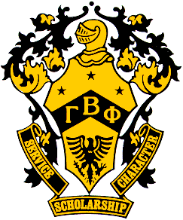 Name:  Email:Email:Phone:Service Location: Service Location: Service Coordinator: Service Coordinator: Service Coordinator Phone: Number of Hours: Number of Hours: Service Type: Date Volunteered: Name:Email:Email:Phone:Service Location:Service Location:Service Coordinator:Service Coordinator:Service Coordinator Phone:Number of Hours:Number of Hours:Service Type:Date Volunteered:Name:Email:Email:Phone:Service Location:Service Location:Service Coordinator:Service Coordinator:Service Coordinator Phone:Number of Hours:Number of Hours:Service Type:Date Volunteered:Name:Email:Email:Phone:Service Location:Service Location:Service Coordinator:Service Coordinator:Service Coordinator Phone:Number of Hours:Number of Hours:Service Type:Date Volunteered:Name:Email:Email:Phone:Service Location:Service Location:Service Coordinator:Service Coordinator:Service Coordinator Phone:Number of Hours:Number of Hours:Service Type:Date Volunteered: